Name:  __________________________	Math 7Chapter 4 – Expressions & Equations	Notes #11Pre-Lesson Important Algebraic Vocab
  



Important Vocabulary for Simplifying Expressions: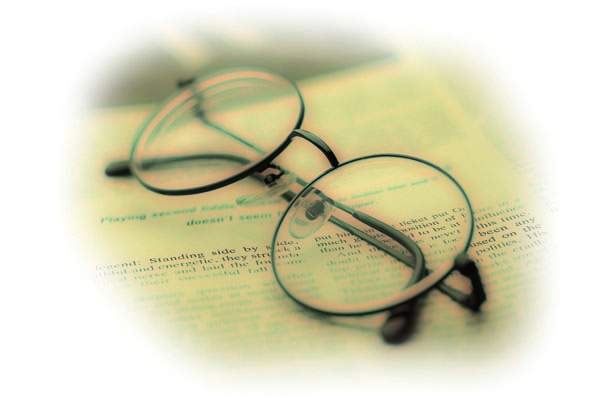 Variable -  a symbol that represents an _______ value.Coefficient – the number that is placed in ______ of the variable.Constant – a ______ quantity that does _____ _______.
Complete the table listing all coefficients, constants and variables.

                             Combining Like Terms
How are each set of algebraic monomial terms the same?a)  3x	9x	-5x			each term has _________b)  9y	y	34y	-3y	each term has _________c)  -3rt	4rt	25rt	rt		each term has _________LIKE Termshave _________ variable partsExamples:_____ and __________ and __________ and __________ and _____UNLIKE Termshave _________ variable partsExamples:_____ and __________ and __________ and __________ and _____Place the like terms in the same circle.
                 5 	-xyz		y	2	  3x	        4	  3xyz	  -3	4xyz	  	6y	 7x	  3xyz	x	     17Your TurnLabel as LIKE or UNLIKE terms:6x and 6y	_________6m and 2m	_________2j and -5j	_________-5n and -5m	_________5m and 7	_________x and 7x	_________4m and 4m2	_________6 and -4	_________Combining LIKE TermsCombining like terms allows us to _________ algebraic expressions.  _________ terms _________ be combined_________ terms _________ be combinedLet’s return to the diagram we used earlier and COMBINE the LIKE TERMS.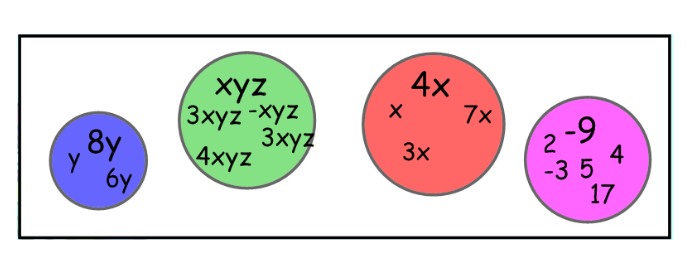 
STEPS: To Combine Like Terms_________ like terms_________ them_________ the ________________________ the _________ the sameExamples:  Let’s simplify the following by combining like terms.  

     One  KEY to this is to remember to always look at the sign in front of each term!  It will tell you if the term you are combining is positive or negative!  We will talk about this as we look at these examples.
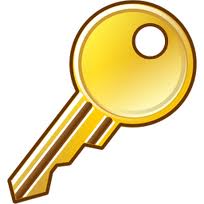 3a + 2a2n + 5nx + 4x + 57y - 2y + 6z
-12w + 8 + 10w - 3
8y – 5y + 3x – 7x-7p  - 6p4x + 4 - 9x + 3-12a + 2b + 4b + 10a 9x + 2xy - x + 4xy + 35r – 8t + 3r – 4t
-20d – 10 + 10d + 10
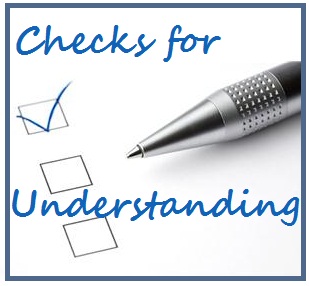 Your Turn – Check for Understanding
1)  Place all like terms in the correct circle.  
 -15      20y     3x       0       7y      -5x      -3y       -12       x      y






State whether the term is positive or negative.
  2)  - 5x     ___________  3)  + 10y    ___________  4)  - 10p    ___________*5)  - (-3w) ___________


Simplify the expression by combining like terms.20y  + 2y3x + 10x + 8y + 4y4u  + 10 - 2u  - 3-12w + 10 + 10w – 5
-4y – 6y + 3
ExpressionCoefficientsConstantsVariables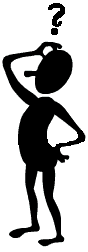 8y + 19x + 2y + 8-3y + 2 + 20z + 4y14 + 3xy + 2xz – 3